LA GITA IN PULLMANRisolvi il problema e spiega come hai ragionato.Quanti pullman occorrono per portare 90 bambini in gita scolastica, se ogni pullman contiene 40 bambini?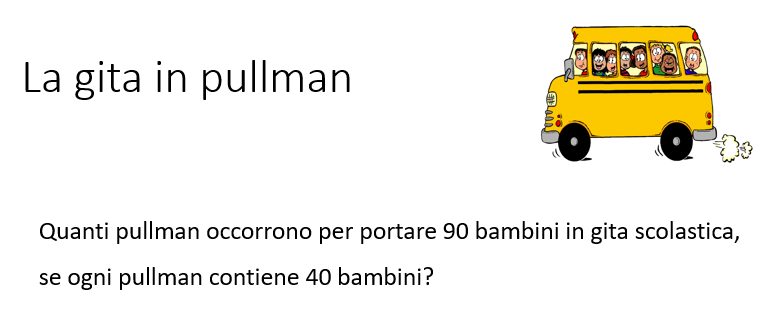 